Дата: 09.04.2020Тема: Условия и сроки хранения, кулинарное назначение рыбы, рыбных продуктовУчебник Володина М.В. Организация хранения и контроль запасов и сырья: учебник.-М.:  Издательский центр «Академия», 2015Ссылка на интернет источник в ЭБС Знаниум https://new.znanium.com/read?id=339739Задание: Изучить теоретический материал по теме.1.Составить опорный конспект  в виде таблицыТаблица12. Решить тестовое задание (по вариантам, согласно инструкции преподавателя)Тема  Товароведная характеристика рыбы, рыбных продуктов1.Какие рыбы относятся к семейству карповых?а)карась, лещ, толстолобик;б)сазан, окунь, вобла;в)севрюга, осетр, тарань2. Как называется рыба просоленная и медленно обезвоженная в естественных условиях?а) копченаяб) сушенаяв) вяленаяг) маринованная3. В чем значение глазирования рыбы?а) улучшить качество, товарный видб) придать товарный видв) предупредить окисление жира, усушку4.Какие рыбы относятся к семейству лососевых?а)осетр сибирский, пикша;б)горбуша, чавыча, семга;в)сазан, карп, лосось?5.Какие морепродукты относятся к ракообразным?а)кальмары, морские гребешки;б)омары, креветки, лангусты;в)крабы, трепанги, устрицы?6.Какие рыбы относятся к семейству окуневых?а)горбуша, семга, судак;б)судак, окунь, ерш;в)окунь, сазан, карась?7. Как называется обработка рыбы продуктами теплового разложения древесины?а) копчениеб) вялениев) охлаждениег) засол8.Какие морепродукты относятся к моллюскам?а)	раки, мидии, устрицы;б)	устрицы, кальмар, морские гребешки;в)	мидии, крабы, осьминоги9. Какая рыба относится к маринованной?а) обработанная поваренной солью или раствором поваренной соли в воде б) обработанная смесью поваренной соли, пряностей и сахара в) обработанная смесью  поваренной  соли,  сахара,  пряностей  и  уксусной кислотыг) обезвоженная в результате сушки до определенной массовой доли влаги10. Какая рыба относится к соленой?а) обработанная поваренной солью или раствором поваренной соли в водеб) обработанная смесью поваренной соли, пряностей и сахара в) обработанная смесью  поваренной  соли,  сахара,  пряностей  и  уксусной кислотыг) обезвоженная в результате сушки до определенной массовой доли влаги11.Натуральные рыбные консервы вырабатывают?а) в собственном сокуб) в маринадев) в томатном сокуг) в заливкахд) в масле12.Какие рыбы относятся к семейству осетровых?а)треска, минтай;б)севрюга, белуга;в)судак, окунь?Дата: 09.04.20ПЗ№ 4 Органолептическая оценка качества рыбы, рыбных продуктовПРАКТИЧЕСКОЕ ЗАНЯТИЕ № 4Тема: Органолептическая оценка качества рыбы, рыбных продуктовЦель работы: провести оценку качества представленных образцов соленой и маринованной рыбы по совокупности показателей, установленных государственными стандартами на данный вид продукции.Органолептическая оценкаПри органолептической оценке соленой и маринованной рыбы обращают внимание на внешний вид, разделку, консистенцию, запах, вкус, цвет мяса рыбы, а у тузлучных товаров и на качество тузлука.Внешний вид. При осмотре внешнего вида рыбы отмечают наличие механических повреждений головы, срывов кожи, поломанных жаберных крышек, брачного наряда у лососевых, а также побитость чешуи, целостность брюшка, потемнение или пожелтение чешуйчатого покрова, поверхностное пожелтение («ржавчину») и глубину его проникновения. Проверяют, нет ли на поверхности рыбы, в жабрах и в брюшной полости личинок сырной мухи-прыгунка или каких-либо пороков.Качество разделки. Определяют соответствие разделки требованиям стандартов или технических условий.Консистенция. Консистенцию мяса соленой и маринованной рыбы определяют, как и у охлажденной. При этом обращают внимание на наличие пороков (сваривание, солевые ожоги и др.).Запах и вкус. Запах определяют так же, как и у охлажденной рыбы. Устанавливают наличие пороков запаха: затхлости, сырости, затяжки (гнилостного запаха). При определении вкуса обращают внимание на различные порочащие привкусы (привкус осалившегося жира и др.), а также на степень созревания рыбы.Цвет. Рыбу разрезают поперек и определяют потускнение, покраснение, пожелтение мяса у позвоночника и т.д. При этом могут быть обнаружены такие пороки, как загар, окись, затяжка.Качество тузлука. Доброкачественность тузлука определяютпо цвету, прозрачности и запаху. Тузлук должен быть прозрачным, без запаха кислот, затхлости и признаков пенообразования. У рыбы пряного посола тузлук имеет хорошо выраженный аромат пряностей, у маринованной – пряно-кисловатый.Некачественный, скисший, непрозрачный, мутный тузлук при перемешивании образует обильную пену.ОЦЕНКА  КАЧЕСТВА РЫБНЫХ КОНСЕРВОВРыбные консервы, также как и мясные, выпускают в металлических банках из белой жести и алюминиевой ленты с защитными покрытиями, в банках из алюминиевой фольги, ламинированной полиэтиленовой пленкой, а также в стеклянных банках.Изучение маркировкиМаркировку изучают на упаковке рыбных консервов и устанавливают ее соответствие требованиям ГОСТ Р 51074-2003. На основании изучения маркировки исследуемых образцов необходимо заполнить табл. 31.Таблица 1   Анализ маркировки рыбных консервовОформление результатов работы1. Оформить в рабочей тетради результаты исследования в виде табл. 312. На основании сопоставления полученных (фактических) данных с требованиями стандартов (нормативных значений) на конкретный вид продукта сформулировать и зафиксировать в рабочей тетради выводы о качестве представленных образцов рыбы. В случае отклонения какого-либо показателя от требований стандарта, указать возможные причины несоответствия, дополнительно проконсультировавшись с преподавателем.            Сделайте заключение о качестве.Дата:09.04.20Тема: Ассортимент, товароведная характеристика, общие требования к качеству мясаУчебник Володина М.В. Организация хранения и контроль запасов и сырья: учебник.-М.:  Издательский центр «Академия», 2015Ссылка на интернет источник в ЭБС Знаниум https://new.znanium.com/read?id=339739Задание: Изучить теоретический материал по теме.Составить опорный конспект  в виде таблицыСостав мясаХимический состав мясаТаблица 2. Классификация мяса2.8.1. МЯСО УБОЙНЫХ ЖИВОТНЫХМясо и мясные продукты являются важнейшими продуктами питания, так как содержат почти все необходимые для организма человека питательные вещества в благоприятном количественном соотношении.Основным сырьем для производства мяса и мясных продуктов являются крупный рогатый скот, свиньи, овцы, домашняя птица. Используют также мясо лошадей, верблюдов, оленей, буйволов, яков, кроликов, мясо диких животных и птицы (дичи).Мясо — это туша убойного животного, с которой снята шкура, отделены голова, нижние части конечностей и внутренние органы. В состав мяса входят различные ткани животного организма: мышечная (мускульная), жировая, соединительная, костная, хрящевая, кровь и др.Мышечная, или мускульная, ткань состоит из отдельных волокон, покрытых оболочкой. Мышечная ткань одного и того же животного ценится неодинаково. Мускулы, которые при жизни животного несли большую физическую нагрузку, более темные и грубые (шейные, брюшные, мышцы конечностей), и наоборот, мускулы, мало работающие при жизни животного, отличаются нежной консистенцией, более светлой окраской (мышцы вдоль позвоночника). Чем больше в мышцах соединительной ткани, тем она грубее, жестче.Соединительная ткань служит для соединения тканей друг с другом и образует пленки, сухожилия, хрящи, оболочки жировой и мышечной ткани, основу костной ткани. Цвет ткани желтоватый. Чем больше в мясе соединительной ткани, тем ниже сорт и кулинарная ценность мяса, так как мясо бывает жестким, грубым. Чем старше животное и чем больше оно работало при жизни, тем больше в мясе соединительной ткани.Жировая ткань состоит из жировых клеток, разделенных между собой прослойками рыхлой соединительной ткани. По месту расположения различают жировую ткань подкожную (подкожный жир свиней называют шпиком); внутреннюю, образующуюся в брюшной полости (сальник — жировая ткань поверх желудка, брыжеечный — жир между петлями кишечника, околопочечный жир и т. д.) и межмышечную, которая образуется между волокнами, пучками и мускулами мышечной ткани и придает мясу «мраморность». Так как жировая ткань улучшает вкусовые качества мяса и повышает его калорийность, «мраморное» мясо ценится высоко.Костная ткань образует скелет животного. Кости подразделяются на трубчатые (кости конечностей); плоские (кости лопатки, таза и черепа) и смешанные, или короткие (позвонки, суставы). Из костей убойных животных готовят бульон, получают костный жир, желатин, костную муку.Хрящевая ткань покрывает суставные поверхности костей, из нее образованы реберные хрящи, связки между телами позвонков, ушная раковина и другие органы.Кровь относится к питательной соединительной ткани, обладает высокой пищевой ценностью. Обработанную кровь используют для производства пищевой (колбас), лечебной (кровяная сыворотка, гематоген) продукции.Химический состав мяса. Мясо содержит различные органические и неорганические вещества, необходимые для организма человека. Однако пищевая ценность мяса обусловлена главным образом содержанием в нем белков.Белки в мясе составляют 15—20%, причем в основном они являются полноценными (до 85% всего количества). Полноценные белки находятся в мышечной ткани убойного скота, чем и объясняется ее более высокая пищевая ценность по сравнению с другими видами тканей. Основными белками являются миозин, актин и актомиозин, входящие в состав клеток мышечной ткани, а также миоген, миоглобин, миоальбумин, глобулин, нуклеопротеиды.Неполноценные белки содержатся в соединительной ткани и представлены в основном коллагеном («колла» — клей) и эластином. В небольших количествах они имеются и в мышечной ткани.Содержание белков в мясе неодинаково, оно зависит от вида, породы и возраста убойного скота, упитанности и части туши. В мясе крупного и мелкого рогатого скота несколько больше белков, чем в мясе свиней. Больше белков также в мясе скота мясного направления, молодых животных. Меньшее количество белков в мясе упитанного скота и в задней части туши. Однако в нем и в задней части туши по сравнению с передней полноценных белков содержится больше.Жиры и жироподобные вещества. Жир улучшает вкус мяса, повышает его пищевую ценность. Однако большое количество жира в мясе ухудшает его вкусовые достоинства и снижает усвояемость. Лучшим по вкусу и питательной ценности является мясо с одинаковым содержанием жира и белка (по 20%). Жир представляет собой соединение глицерина с жирными кислотами. От вида жирных кислот, входящих в состав жира, зависят многие его свойства; температура плавления, консистенция, усвояемость. Животные жиры более чем на 50% состоят из высокомолекулярных насыщенных жирных кислот — стеариновой, пальмитиновой, миристиновой. Наибольшее количество кислот содержится в бараньем жире, наименьшее — в свином, поэтому бараний жир имеет более твердую консистенцию, более высокую температуру плавления (44—55°С) и низкую усвояемость (около 90%). Свиной жир имеет наиболее низкую температуру плавления (31—48°С), более мягкую консистенцию и высокую усвояемость (97%). У говяжьего жира температура плавления составляет 40—50°С, усвояемость — около 94%.Углеводы мяса представлены гликогеном (животным крахмалом) и продуктами его распада — мальтозой, глюкозой, молочной кислотой и др. Общее количество углеводов в мясе невелико (1%), но они играют большую роль в его созревании.Экстрактивные вещества. Это вещества, извлекаемые из мяса водой, которые переходят в бульон при варке. Содержатся в мясе в небольшом количестве (примерно 1%), однако значение их велико. Они обусловливают специфические вкус и аромат мяса; при употреблении мясных блюд вызывают выделение желудочного сока, способствуя лучшему усвоению пищи.Минеральные вещества. Содержание минеральных веществ в мясе составляет 0,8—1,3%. Среди них наибольший удельный вес имеют калий и фосфор. Кроме того, в мясе содержатся и такие элементы, как магний, кальций, железо и др.Вода. В мясе вода составляет 48—78%. Ее количество находится в обратной зависимости от содержания жира, т. е. чем больше жира, тем меньше в мясе воды. Вот почему в мясе свиней и упитанных животных содержится мало воды.Витамины. В значительных количествах витамины содержатся лишь во внутренних органах скота (печени, почках). В самом же мясе (мышечной ткани) витаминов немного. Однако следует выделить витамины РР и группы В.Ферменты. При жизни животного ферменты способствуют синтезу и распаду веществ, а после убоя скота под действием их происходит лишь распад составных веществ мяса. В мясе имеются ферменты, вызывающие расщепление белков, жиров и углеводов, а также участвующие в созревании мяса.Энергетическая ценность 100 г мяса в зависимости от вида, упитанности и возраста животных составляет 105—489 ккал.Послеубойные изменения в мясе. Изменения, происходящие в туше животного после его убоя, можно подразделить на три стадии: посмертное окоченение, созревание и порча (гниение, плесневение, загар).Посмертное окоченение. Сразу же после убоя мышцы мяса (парного) расслаблены, обладают высокими влагоудерживающей и влагопоглотительной способностью, поэтому после термической обработки мясо имеет нежную консистенцию, хотя его специфические вкус и аромат выражены несильно. Через некоторое время (спустя 2—3 ч после убоя) мышцы уплотняются, становятся жесткими, резко снижаются их влагоудерживающая и влагопоглотительная способности. Изменяются и кулинарные свойства мяса: после варки оно остается жестким, без характерных вкуса и аромата, бульон получается мутным. Время наступления и продолжительность посмертного окоченения зависят от многих факторов, и прежде всего от состояния животного перед убоем и температуры помещения, в котором находится туша. Мясо, полученное от тощих и утомленных животных, содержит меньше гликогена и больше молочной кислоты, поэтому процесс посмертного окоченения в нем наступает быстрее и продолжается более короткое время. Таким же образом сказывается на процессе посмертного окоченения повышенная температура помещения, в котором находится мясная туша. Так, мясо крупного рогатого скота при температуре 0°С находится в стадии посмертного окоченения в течение 2 сут, а при температуре 16—18°С — сутки.Созревание мяса. Это процесс постепенного размягчения мышечной ткани. Созревшее мясо отличается высокими кулинарными достоинствами: в вареном виде оно нежное, сочное, с характерными вкусом и ароматом; бульон, полученный при варке такого мяса, прозрачный, ароматный. При созревании мышечная ткань расслабляется и снова приобретает способность удерживать и поглощать влагу, поэтому созревшее мясо и в сыром, и в вареном виде нежное и сочное. В процессе созревания накапливаются азотистые экстрактивные вещества, способствующие улучшению вкуса и аромата мяса. Созревание мяса наступает через 18—24 ч после убоя животного. Продолжительность созревания зависит от вида убойного скота, пола, возраста, упитанности, а также от температуры хранения мяса. Дольше созревает мясо крупного рогатого скота, самцов, старых и упитанных животных. С повышением температуры скорость созревания мяса возрастает, но при этом появляется опасность его порчи.Мясо крупного рогатого скота созревает при температуре 0°С в течение 12—14 сут, при 8— 10°С — 6 сут, и при температуре 16—18°С — 4 сут. Мясо мелкого рогатого скота и свиней созревает в более короткие сроки: при 0°С баранина — за 8 и свинина — за 10 сут.Классификация мяса. В зависимости от вида животного различают мясо крупного и мелкого рогатого скота, свиней, лошадей, верблюдов, буйволов, оленей и кроликов.Мясо крупного рогатого скота по полу подразделяют на мясо быков (взрослые некастрированные самцы), мясо волов (взрослые кастрированные самцы) и мясо коров. Мясо быков темного цвета с синеватым оттенком, мышечная ткань грубая, липкая, подкожный жир и «мраморность» отсутствуют, запах специфический, неприятный. В реализацию оно не допускается, но высоко ценится в колбасном производстве, так как повышает связность (клейкость) колбасного фарша. Неприятный же запах исчезает при посоле мяса.По возрасту мясо крупного рогатого скота бывает следующих видов: говядина от взрослого скота (старше 3 лет); молодняка (от 3 мес до 3 лет); телятина (от 2 недель до 3 мес). Говядина от взрослого скота имеет цвет мяса ярко-красный, причем чем старше животное, тем цвет мяса темнее; мышечная ткань плотная (чем старше животное, тем она грубее, жестче); имеются отложения подкожного и внутреннего жира, мясо мраморное; жир от белого до желтого цвета (чем старше животное, тем жир желтее).Говядина молодняка — мясо светлее (розово-красное) и нежнее, чем говядина от взрослого скота. Подкожный жир белого цвета умеренно покрывает тушу, «мраморность» мяса выражена слабо.Телятина имеет розовый цвет, мышечная ткань очень нежная, жировые отложения незначительные, жир белого цвета. Она легко усваивается организмом человека и высоко ценится в детском и диетическом питании.Мясо свиней по полу разделяют на мясо хряков (некастрированные самцы), мясо боровов (кастрированные самцы) и мясо свиноматок. Мясо хряков грубое, имеет темно-красный цвет, неприятный специфический запах. Используется только для промышленной переработки. Мясо боровов и свиноматок, в зависимости от возраста, бывает следующих видов: свинина, мясо подсвинков, мясо поросят-молочников.Мясо свиней имеет цвет от светло-розового до красного; мышечная ткань нежная; шпик белого или розового цвета. Мясо свиней используют в кулинарии (кроме мяса хряков) и для промышленной переработки (колбасы, свинокопчености, полуфабрикаты, консервы).Мясо мелкого рогатого скота по полу и возрасту не подразделяют. К ним относят баранину и козлятину. Баранина обладает специфическим запахом; используют ее в кулинарии и для промышленной переработки (колбасы, консервы, копчености и др.).Козлятина отличается от баранины более интенсивной окраской мяса, умеренными жировыми отложениями в подкожной клетчатке и отсутствием жира в межмускульной ткани.Мясо лошадей в зависимости от возраста животного подразделяют на конину (от 3 лет и старше), конину-молодняк (от года до 3 лет) и мясо жеребят (до года). По полу различают мясо некастрированных жеребцов (в продажу не допускают), мясо кастрированных жеребцов и мясо самок.Оленина — нежное мясо, которое хорошо усваивается организмом человека. Жир белого цвета, у хорошо откормленных оленей откладывается в значительных количествах.Верблюжатина имеет грубое, слегка сладковатого вкуса мясо, в горбах находятся значительные отложения жира.Буйволятина имеет темно-красный цвет, специфический запах пота, мышечная ткань грубее, чем у говядины, в вареном виде — жесткая. Мясо молодняка по вкусовым достоинствам почти не уступает говядине.Кролики имеют мясо бледно-розового цвета, нежное, слегка сладковатое, без «мраморности», жир белого цвета откладывается лишь в брюшной полости (в паху, около почек).Виды мяса по термическому состоянию. В зависимости от температуры в толще мышц различают следующие виды мяса: парное мясо (высоко ценится в производстве вареных колбас, поскольку обладает большой влагопоглотительной способностью); остывшее мясо (температура не выше 15°С); охлажденное мясо (от 0°С до 4°С; пищевая ценность и кулинарные достоинства этого мяса выше, чем у всех других видов); мороженое мясо (температура в толще мышц не выше —6°С), по сравнению с охлажденным имеет более низкие пищевые и вкусовые достоинства.Оттаявшее мясо отличается тем, что его размораживание происходило в естественных условиях без регулирования температурного и влажностного режимов, в результате чего такое мясо теряет много мясного сока, снижается его пищевая ценность.Повторно замороженное мясо, так же как и оттаявшее, к реализации не допускается и используется для промышленной переработки. Отличается от мороженого окрашенностью жира и более темным цветом поверхности. При согревании пальцем такого мяса окраска его не изменяется, в то время как на мороженом мясе остается пятно темного цвета.Требования к качеству мяса. Охлажденное мясо должно иметь на поверхности сухую корочку подсыхания бледно-красного цвета. Поверхность свежего разреза слегка влажная, цвет — свойственный мясу данного вида животного. Мясной сок прозрачный.Оттаявшее мясо имеет более интенсивную окраску поверхности туши и ее глубинных слоев. Поверхность разреза сильно влажная, стекает мясной сок красного цвета.Поверхность мяса мороженого и повторно замороженного должна быть красного цвета (более темный оттенок у повторно замороженного); поверхность разруба розовато-серая у мороженого мяса и темно-красная у повторно замороженного.Консистенция определяется на свежем разрезе охлажденного и оттаявшего мяса путем надавливания на него пальцем. Охлажденное мясо имеет упругую консистенцию, оттаявшее — тестообразную. Мороженое и повторно замороженное мясо должно быть твердым, как лед, и при постукивании твердым предметом издавать ясный звук.Запах определяют на поверхности туши и в ее глубинных слоях у кости, так как здесь быстрее наступает порча. Охлажденное мясо должно иметь запах, характерный для созревшего мяса, у оттаявшего ощущается запах сырости. Мороженое и повторно замороженное мясо запаха не имеет.При определении качества жира обращают внимание на его цвет, консистенцию и запах. Говяжий жир должен иметь цвет от белого до желтого, бараний — белый, свиной — белый или бледно-розовый, у оттаявшего и повторно замороженного мяса жир красного цвета. Консистенцию жира охлажденного и оттаявшего мяса определяют раздавливанием его пальцами. Говяжий жир должен иметь твердую консистенцию и при раздавливании крошиться, бараний—	плотную, свиной — мягкую. Жир не должен иметь запаха осаливания или прогоркания.Бульон из охлажденного мяса должен быть прозрачным, ароматным, на поверхности собираются большие капли жира; вкус жира нормальный, без постороннего привкуса. Бульон из мороженого, оттаявшего и повторно замороженного мяса мутный, с обилием пены, без аромата, свойственного бульону из охлажденного мяса.Мясо, подлежащее реализации, не должно иметь загрязнений, сгустков крови, кровоподтеков, остатков внутренних органов; на мороженом мясе не должно быть льда и снега.Не допускают в продажу, а используют для промышленной переработки на пищевые цели мясо: тощее; быков и хряков; с количеством зачисток и срывов подкожного жира, превышающим для говядины 15% поверхности полутуши или четвертины; для баранины—	10% поверхности туши, а для свинины с количеством зачисток, превышающим 10% поверхности полутуши или туши, и срывов подкожного жира, превышающим 15% поверхности; свежее, но изменившее цвет в области шеи (потемневшее); замороженное более одного раза; говядину и свинину, неправильно разделенные по позвоночнику (с оставлением целых позвонков); свинину с пожелтевшим шпиком.Категории упитанности и разделка мяса крупного рогатого скота. Мясо крупного рогатого скота в зависимости от упитанности делят на I и II категории. Говядина I категории от взрослого скота — мышцы развиты удовлетворительно, подкожный жир покрывает тушу от восьмого ребра к седалищным буграм, на остальной поверхности туши допускается отложение жира отдельными участками. Говядина II категории — мышцы развиты менее удовлетворительно (бедра имеют впадины), подкожный жир покрывает небольшими участками заднюю часть туши. Мясо, имеющее показатели упитанности ниже II категории, относят к тощему и в реализацию не допускают.Разделка говядины. В розничную сеть говядина от взрослого скота и молодняка поступает в виде полутуш или четвертин. Разделка полутуш на четвертины (переднюю и заднюю) производится между 11 и 12-м ребрами и их позвонками. При подготовке к продаже каждую полутушу или четвертину разрубают на отрубы по сортам, так как различные части обладают неодинаковыми пищевой ценностью и кулинарным назначением. Говядину разрубают на отрубы трех сортов. Схемы стандартной разрубки туш (рис. 27) должны быть вывешены в магазине на видном месте.К отрубам 1-го сорта относят лопаточную, спинную, поясничную, тазобедренную, плечевую и грудную части. Выход отрубов этого сорта — 88% туши. К отрубам 2-го сорта относят шейную часть и пашину. Выход отрубов — 7% туши. К отрубам 3-го сорта относят зарез, голяшки — переднюю и заднюю. Выход отрубов — 5% туши.Зарез — граница отруба проходит между 2 и 3-м шейными позвонками. В зарез входят 1 и 2-й шейные позвонки. Шейная часть — верхняя граница отруба проходит по линии отделения зареза, нижняя — между 5 и 6-м шейными позвонками. В отруб входят 3 шейных позвонка. Лопаточная часть — передняя граница проходит по месту отделения шейной части, задняя — между 5 и 6-м ребрами, нижняя — по прямой линии, идущей от верхней трети 1-го ребра через середину 5-го к нижней трети последнего ребра. Из костей в этот отруб входят лопатка, два шейных позвонка, четыре и частично 5-й спинные позвонки с соответствующими им частями ребер.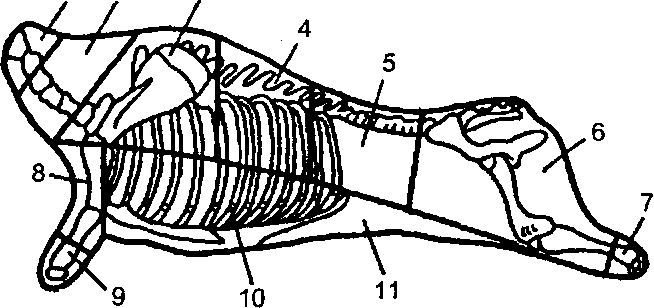 Спинная часть — передняя граница отруба проходит по линии отделения лопаточной части, задняя — между 11 и 12-м ребрами, нижняя — по линии, идущей от верхней трети 1-го ребра через середину 5-го к нижней трети последнего ребра. В спинную часть входят6	ребер (без нижних их концов) и 6 соответствующих им спинных позвонков (с 6-го по 11-й), частично 5-й спинной позвонок. Мышечная ткань отруба нежная, с жировыми прослойками. Наиболее крупные мускулы расположены вдоль остистых отростков позвонков. В спинной части выделяют толстый край (переднюю часть отруба с четырьмя позвонками и ребрами) и тонкий (заднюю часть отруба). Плечевая часть — верхняя граница отруба проходит по линии отделения лопаточной части, задняя — по мышечной ткани перед 1-м ребром, нижняя — в поперечном направлении посередине костей предплечья. В отруб входят плечевая кость и половина лучевой и локтевой. Передняя голяшка — граница проходит по линии отделения плечевой части, т. е. в поперечном направлении посередине костей предплечья. Грудная часть — верхняя граница проходит по линии, идущей от верхней трети 1-го к нижней трети последнего (13-го) ребра, задняя — вдоль нижней трети 13-го ребра, передняя — по линии отделения плечевой части. В грудную часть входят грудная кость с хрящами и соответствующими частями 13 ребер. Задняя голяшка отделяется поперек голени на уровне нижней трети берцовой кости с предварительным отделением ахиллова сухожилия в месте перехода его в мышечную ткань. В отруб входят кости скакательного сустава, нижняя треть костей голени и ахиллово сухожилие. Пашина — граница отделения от коленного сустава до сочленения истинной и ложной частей 13-го ребра и далее вдоль реберной дуги до грудной кости. Поясничная часть имеет следующие границы: нижняя — по линии отделения пашины и грудной части; передняя — между 11 и 12-м ребрами; задняя — между 5 и 6-м поясничными позвонками. В поясничную часть входят 12 и 13-е ребра без нижних концов, два последних спинных позвонка и 5 первых поясничных позвонков. Мышечная ткань ее нежная, соединительной ткани мало. Это один из лучших отрубов. Используют его для приготовления супов, гуляша, шашлыков, ромштексов, котлет. В поясничной части находится внутренняя поясничная мышца — вырезка. Проходит она с внутренней стороны туши под позвонками от 1-го поясничного позвонка к подвздошной кости. Это самая нежная мышца всей туши животного. Из нее на мясокомбинатах готовят ценные полуфабрикаты. Если же она оказалась невырезанной, то в магазине ее отделяют и продают как полуфабрикат по цене выше цены мяса 1-го сорта. Тазобедренная часть — передняя граница проходит по линии отделения поясничной части, задняя — по линии отделения задней голяшки, нижняя — по линии отделения пашины. В отруб входят кости таза, крестцовая кость, последний поясничный (6-й) позвонок, два хвостовых позвонка, бедренная кость, коленная чашечка и верхние 2/3 берцовых костей.Разделка телятины. Телятина поступает в продажу в виде туш и полутуш и разрубается на отрубы трех сортов.К отрубам 1-го сорта относят лопаточную, спинную, поясничную и тазобедренную части, а также подплечный край. Выход отрубов — 71% туши. К отрубам 2-го сорта относят шейную часть и грудную с пашиной. Выход отрубов — 17% туши. К отрубам 3-го сорта относят голень и предплечье. Выход отрубов — 12% туши.Категории упитанности и разделка бараньих и козьих туш. Баранина и козлятина поступают в розничную сеть в виде целых туш с хвостами (без курдюков), отделенными ножками, с наличием внутри почек и околопочечного жира.В зависимости от упитанности баранину и козлятину делят на I и II категории. Баранина и козлятина I категории имеют удовлетворительно развитые мышцы, позвонки слегка выступают, жир покрывает почти всю тушу. У мяса II категории мышцы развиты слабо, кости заметно выступают, а жировые отложения незначительны.При розничной продаже баранины и козлятины туши расчленяют на отрубы 1-го и 2-го сортов (рис. 28). К отрубам 1-го сорта относят лопаточно-спинную, поясничную и тазобедренную части; выход отрубов — 93% туши. К отрубам 2-го сорта относят зарез, предплечье и заднюю голяшку; выход отрубов — 7% туши.Не допускается реализация баранины и козлятины тощих и изменивших цвет в области шеи.Категории упитанности и разделка свиных туш. Свинина поступает в реализацию в виде полутуш, а подсвинки и поросята — в виде туш.В зависимости от толщины шпика в спинной части над остистыми отростками позвонков между 6 и 7-м ребрами (без учета толщины шкуры) свинину делят на категории: I — беконная (имеет хорошо развитую мышечную ткань, на поперечном разрезе грудной части на уровне между 6 и 7-м ребрами не менее двух прослоек мышечной ткани); II — мясная — молодняк; III — жирная; IV — для промышленной переработки и V — мясо поросят.Свинину расчленяют на отрубы 1 и 2-го сортов (рис. 29). К 1-му сорту относят лопаточную и спинную (корейку) части, грудинку, поясничную часть с пашиной и заднюю часть (окорок), выход отрубов — 96% туши. Ко 2-му сорту относят рульку и голяшку; выход отрубов — 4% туши.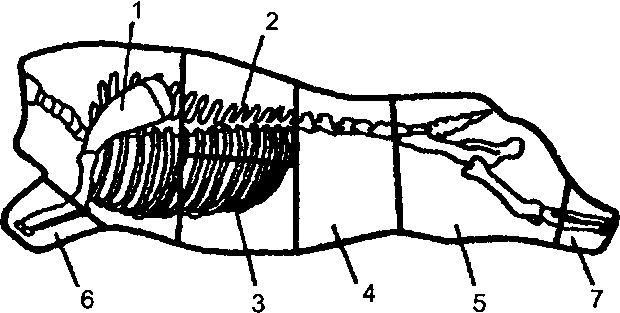 Не допускается к реализации, а идет на промпереработку свинина IV категории; замороженная более одного раза; свинина, полученная от хряков.Маркировка (клеймение) мяса. На территории Российской Федерации с 10 марта 1994 г. введена в действие Инструкция по ветеринарному клеймению мяса, в соответствии с которой клеймение мяса и вторичных продуктов убоя производится овальным клеймом после проведения ветеринарно-санитарной экспертизы. Это клеймо подтверждает, что ветсанэкспертиза мяса проведена в полном объеме и продукт выпускается для продовольственных целей без ограничения. Мясо, направляемое на переработку или для продажи на рынках под контролем  Госветслужбы, клеймят прямоугольным клеймом «Предварительный осмотр». Это клеймо не дает права на реализацию мяса без проведения ветсанэкспертизы в полном объеме. Предприятиям торговли и общественного питания разрешается прием, переработка и реализация только мяса, имеющего ветеринарное клеймо овальной формы и сопровождаемого ветеринарным свидетельством (сертификатом).Ветеринарное клеймо овальной формы имеет в центре три пары цифр: первая — порядковый номер области; вторая — номер района (города); третья — порядковый номер организации. Клейма и штампы наносятся по результатам ветеринарно-санитарной экспертизы в определенном порядке.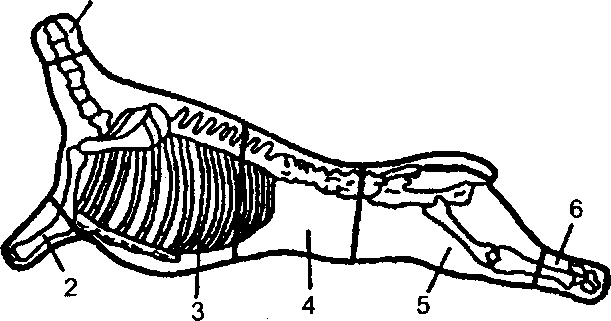 Новые правила маркировки мяса по результатам товароведной экспертизы предусматривают следующие формы и размеры клейм: круглое (d40 мм), квадратное (сторона 40 мм), овальное (dt 50 мм, d2 40 мм), треугольная (стороны 45, 50, 50 мм), ромб (стороны 40 мм, высота 70 мм). Маркировка крупного рогатого скота:I	категория	® © ®II	категория        \в]   \с]   [н]где В — высшая упитанность; С — средняя; H — ниже средней.Маркировка свинины: беконная — I категория (О); мясная — молодняк, подсвинки, обрезная — II категория (Q); жирная — III категория (О); для промпереработки — IV категория (А); поросята-молочники — V категория ((^); не соответствующая требованиямпо показателям категорий качества (^).Хранят мясо в виде туш, полутуш и четвертин в подвешенном состоянии без соприкосновения со стенами и между собой, чтобы к мясу был свободный доступ воздуха. Срок хранения охлажденного мяса в магазине при температуре О—6°С и относительной влажности воздуха 85% — не более 3 сут. Для удлинения сроков хранения охлажденного мяса применяют его переохлаждение и легкое подмораживание. Мороженое мясо в магазине хранят при температуре О—6°С до 3 сут. Хранение при такой температуре способствует медленному оттаиванию мяса, что облегчает последующую разделку туши.2.8.2. МЯСНЫЕ СУБПРОДУКТЫСубпродукты — это второстепенные продукты убоя скота — внутренние органы, головы, хвосты, ноги и др. Они составляют 10— 18% живой массы животного.В зависимости от вида животных мясные субпродукты делят на говяжьи, бараньи (козьи), свиные.В зависимости от термической обработки их подразделяют на охлажденные (температура в толще ткани О—4°С) и мороженые (температура в толще ткани не выше —6°С).Кроме того, субпродукты делят на мясо-костные (говяжьи головы без языка и мозгов, говяжьи и бараньи хвосты), мякотные (печень, сердце, легкие, языки, мозги, вымя, мясная обрезь и др.), слизистые (до обработки покрыты слизью — рубец, сычуг, свиной желудок и др.) и шерстные (свиные и бараньи головы, уши, губы).По пищевой ценности субпродукты бывают I и II категории.Субпродукты I категории. К ним относят языки, печень, почки, мозги, сердце, вымя, мясо-костные хвосты говяжьи и бараньи, мясную обрезь. Эти субпродукты отличаются более высокой пищевой ценностью. Они содержат много белков (9,5—17%), большая часть которых являются полноценными; жир — от 1,2 (мозги) до 13,7% (вымя), минеральные вещества. Витаминов в субпродуктах больше, чем в мясе. Так, в печени и почках содержатся в значительных количествах витамины группы В, PP. В печени имеются, кроме того, витамины A, D, Е, К. Вот почему печень и почки имеют не только пищевое, но и лечебное значение.Субпродукты II категории. К ним относятся головы говяжьи и свиные без языка, головы бараньи с языком и мозгами, легкое, ножки свиные и бараньи, губы, селезенка, ноги говяжьи, уши свиные и говяжьи.Субпродукты II категории, хотя и содержат большое количество белков, однако подавляющее их количество приходится на долю неполноценных. Они широко используются в производстве зельцев, студней.Ниже дается характеристика отдельных субпродуктов.Языки обладают высокой питательной ценностью. Выше всего ценятся языки говяжьи и телячьи, так как они крупнее и дают меньше отходов (в виде грубой ткани, покрывающей язык). Языки должны быть освобождены от жира, подъязычной мускульной ткани, лимфатических узлов, гортани, слизи и крови. Используют их в отварном и жареном виде.Печень содержит большое количество витаминов и солей железа, необходимых при малокровии; полезна она и при ослабленном зрении. Выше ценится печень говяжья и телячья, так как горьковатый привкус у них выражен слабее. Печень свиная мельче говяжьей, более горькая, отличить ее можно по наличию на поверхности рисунка в виде ромбов и по зернистому строению. Печень должна быть освобождена от наружных кровеносных сосудов, лимфатических узлов, желчного пузыря с протоком. Используют ее как начинку для пирожков и приготовления вторых блюд.Почки содержат много минеральных солей; обладают специфическими вкусом и запахом, для ослабления которых их вымачивают или бланшируют. Почки используют для приготовления солянок, рассольников, вторых блюд. Они должны быть целыми, освобожденными от жировой капсулы, мочеточников и наружных кровеносных сосудов. Говяжьи почки имеют дольчатую поверхность, свиные — гладкую.Мозги ценят за то, что в них больше, чем в других видах субпродуктов, солей фосфора; кроме того, они содержат фосфатиды (лецитин, холестерин), необходимые для правильного обмена веществ в организме человека. Выше всего ценятся мозги телячьи и говяжьи, поскольку они крупнее и нежнее. Мозги должны быть целыми, без повреждения оболочки, без крови. Употребляют их в обжаренном виде.Вымя имеет самую высокую энергетическую ценность (так как содержит много жира). Лучшим считается вымя стародойных коров, поскольку оно более нежное и быстрее варится. При выпуске в реализацию вымя разрезают на две-четыре части и промывают от остатков молока. Используют его в вареном и тушеном виде.Сердце имеет жесткое мясо, так как при жизни животного непрерывно работало. Оно должно быть разрезано вдоль, освобождено от пленок и выступающих кровеносных сосудов. Из него приготовляют фарш для начинки в пирожки, гуляш.Мясная обрезь — это обрезки мяса, полученные при зачистке туш. Она должна быть хорошо промыта от загрязнений и крови. Из мясной обрези готовят студни и вторые блюда.Головы говяжьи и свиные (без мозгов и языка) должны быть очищены от кровеносных сосудов, пленок, загрязнений, волос и шкуры, хорошо промыты. У свиных голов шкура может быть оставлена, но щетина тщательно удалена. Из голов готовят студни и супы.Субпродукты, реализуемые в торговой сети, должны быть свежими, чистыми, без признаков порчи и каких-либо болезненных изменений. Мороженые субпродукты должны сохранять естественную форму без смерзания — языки вытянуты в длину, печень в виде блока. Не допускаются в продажу субпродукты, потерявшие цвет поверхности, имеющие порезы и разрывы.Упаковывают субпродукты в чистые контейнеры, ящики, мешки и рогожные кули вместимостью не более 50 кг. Маркировка на таре должна быть четкой. В торговой сети хранят субпродукты до 1,5 сут, а мороженые — не более 3 сут.2.8.3. МЯСО ФАСОВАННОЕМясо фасованное — это мясо определенной массы в упаковочном материале. Торговля таким мясом повышает производительность труда продавцов и культуру торговли, улучшает санитарно-гигиенические условия и исключает длительный процесс подготовки мяса к реализации.Фасованное мясо вырабатывают из отрубов всех сортов говядины, телятины, баранины и свинины. Фасуют говядину и баранину всех категорий упитанности (кроме тощих), а свинину I (беконная) и II категории (мясная — молодняк, подсвинки), включая и обрезную.Фасовку мяса производят по 500 и 1000 г с наличием в порции не более двух довесков мяса того же сорта и категории упитанности, составляющих не более 20% массы порции. Порцию мяса завертывают в целлофановую или полиэтиленовую пленку.На пленке должна быть четкая маркировка с указанием предприятия-изготовителя, вида, категории упитанности и сорта мяса, массы порции, ее розничной цены и номера ГОСТ. Иногда вместо маркировки на пленке в пакет вкладывают бумажную этикетку с теми же данными. Кроме того, в каждую порцию вкладывают ярлык с указанием наименования части туши, даты и часа фасовки, номера фасовщика.Упаковывают мясо фасованное в деревянные, металлические или картонные ящики вместимостью не более 20 кг. Срок хранения фасованного мяса при температуре от 2 до 6"С — не более 36 ч.2.8.4. МЯСО ДОМАШНЕЙ ПТИЦЫ И ДИЧИОсновными видами домашней птицы являются куры, гуси, утки, индейки, цесарки. Птицеводство — важная отрасль животноводства. Она дает ценные продукты питания — мясо, яйца, а также пух и перо. Домашняя птица обладает высокой скороспелостью и плодовитостью. От нее можно получить продукцию уже в 2—4-месячном возрасте. Выход мяса птицы значительно превышает выход мяса убойных животных. Тело домашней птицы состоит из тех же тканей, что и мясо скота, однако оно имеет ряд особенностей. Скелет птицы отличается прочностью и легкостью, так как полость трубчатых костей заполнена не костным мозгом, а воздухом. Мышечная ткань птицы более нежная, чем мышечная ткань убойного скота, так как в ней меньше прослоек соединительной ткани. Цвет мышечной ткани неодинаковый: грудные мышцы кур и индеек белого цвета, а остальные красного; у уток и гусей все мышцы имеют красный цвет. Соединительной ткани в тушке птицы меньше, чем у убойного скота, и она менее грубая. Этим объясняется лучшая усвояемость мяса домашней птицы. Жир откладывается в теле птиц под кожей (подкожный) и в мышечной ткани.Химический состав мяса птицы зависит от ее вида, возраста, породы, упитанности и других факторов. В состав мяса птицы входят вода, белки, жир, углеводы, экстрактивные и минеральные вещества, витамины, ферменты. Белков в мясе птицы содержится от12 (гуси) до 24% (индейки). Количество их зависит от вида, возраста и упитанности птицы. Чем моложе и менее упитанна птица, тем больше белков содержит ее мясо. По содержанию белков мясо такой птицы, как куры, индейки, значительно превосходит мясо скота. Среди белков птицы наибольшая часть приходится на долю полноценных. Жир содержится в количестве от 4 (цыплята) до 53% (утки). Он состоит из непредельных жирных кислот, поэтому имеет мягкую консистенцию, низкую температуру плавления (23—27°С) и высокую усвояемость. Минеральные вещества (0,5—1,2%) в мясе птицы представлены солями калия, натрия, кальция, фосфора, железа и др. Экстрактивных веществ в нем содержится несколько больше (1,5%), чем в мясе убойного скота; особенно богаты ими белые грудные мышцы кур и индеек. Витамины представлены витаминами А, В,, В2, РРидр.Мясо домашней птицы отличается от мяса убойного скота нежностью, содержанием большего количества полноценных белков и экстрактивных веществ, лучшей усвояемостью. Мясо кур и индеек рекомендуется для детского и диетического питания. Калорийность мяса птицы составляет 110—250 ккал на 100 г.В последнее время большое внимание уделяется бройлерному производству, позволяющему из яиц высокопродуктивных пород мясной птицы получать в 2-месячном возрасте кур массой 1 кг и более. При выращивании бройлеров (от англ. «брошь» — жарить) учитывается тот факт, что наиболее интенсивно развивается мышечная ткань у птицы до 8—10-недельного возраста, после чего увеличение ее массы происходит лишь за счет накопления жира. Мясо бройлеров характеризуется самыми высокими диетическими достоинствами. Бройлеры выпускаются в реализацию только в охлажденном виде.Классификация мяса домашней птицы. Мясо домашней птицы подразделяют по виду, возрасту, способу и качеству технологической обработки тушек и их термическому состоянию. В зависимости от вида и возраста различают тушки птицы молодой (цыплят, цыплят-бройлеров, утят, гусят, индюшат, цесарят) и взрослой (кур, уток, гусей, индеек, цесарок). По способу обработки тушки подразделяют на полупотрошеные (с удаленным кишечником и неотделенными головой и конечностями); потрошеные (удалены внутренние органы, голова, ноги, крылья до локтевого сустава; без вложенных потрохов и с вложенными потрохами). По термическому состоянию тушки могут быть остывшими (температура не выше 25°С), охлажденными (температура О—4°С) и морожеными (температура не выше —6°С). По упитанности и качеству обработки тушки всех видов птицы подразделяют на две категории: I и II.Тушки первой категории имеют хорошо развитые мышцы, а у цыплят-бройлеров — очень хорошо развитые. Киль грудной кости не выделяется или слегка выделяется (допускается для тушек цыплят, индюшат и цесарят). Отложения подкожного жира на тушках молодняка — на груди и животе, у взрослой птицы — на спине, животе и груди. На поверхности тушек допускаются легкие ссадины, не более двух порывов кожи длиной до I см, но не на филе, единичные пеньки и легкое слущивание эпидермиса кожи.Тушки второй категории имеют мышцы удовлетворительно развитые, киль грудной кости может выделяться, жировые отложения незначительны или могут отсутствовать при вполне удовлетворительно развитой мышечной ткани. На поверхности тушек допускается незначительное количество пеньков и ссадин, не более трех разрывов кожи длиной до 2 см, незначительное слущивание эпидермиса. Тушки птицы, соответствующие по упитанности I категории, а по качеству обработки — II, относят ко II категории. Тушки, не соответствующие по упитанности требованиям II категории, относят к тощим и используют только для промышленной переработки.Требования к качеству. Тушки домашней птицы, выпускаемые в реализацию, должны быть свежими, по упитанности и качеству обработки не ниже II категории, правильно оправленными, с маркировкой, соответствующей категории упитанности. У свежих тушек клюв глянцевитый и сухой, слизистая оболочка ротовой полости блестящая, бледно-розового цвета, без постороннего запаха, глазное яблоко заполняет всю орбиту, цвет кожи беловато-желтоватый, поверхность тушки сухая; консистенция упругая, жир белый или желтоватый, запах специфический, соответствующий виду птицы, без постороннего; бульон при варке прозрачный и ароматный. При подозрении на инфекционные заболевания проводят бактериологические исследования.Не допускаются в продажу тушки свежие, но сильно деформированные, с признаками порчи, дважды замороженные, а также тушки, не соответствующие по упитанности II категории.Упаковывают тушки домашней птицы в пакеты из полимерной пленки либо обертывают чистой бумагой. Они могут выпускаться и без обертки, но с обязательной прокладкой бумаги по рядам в ящике. Тушки укладывают в деревянные ящики, выстланные бумагой. В каждый ящик укладывают птицу одного вида, одной категории упитанности и одного способа обработки. Масса брутто ящика не должна быть более 30 кг.Маркируют торцовые стороны ящиков прочной непахнущей краской или наклеивают на них бумажный ярлык с полосой (по диагонали) розового цвета — для птицы I категории и зеленого — для II категории. Маркировка включает наименование предприятия-изготовителя, количество тушек, массу нетто и брутто, дату выработки, номер ГОСТ, а также условные обозначения вида птицы: (Ц — цыплята, ЦБ — цыплята-бройлеры, К — куры, УМ — утята, У — утки, ГМ — гусята, Г — гуси, и т. д.); способа обработки (Е — полупотрошеные, ЕЕ — потрошеные, Р — потрошеные с комплектом потрохов) и категории упитанности (цифрами 1,2; тощая — Т). Так, маркировка ЦБЕ1 означает — цыплята-бройлеры полупотрошеные I категории.Хранят тушки охлажденной птицы в магазине при температуре 0—6°С и относительной влажности воздуха 80—85% до 72 ч. Мороженая птица при температуре 0—6°С хранится до 3 сут, а при температуре ниже 0°С — до 5 сут. В холодильниках при температуре — 18°С и при относительной влажности воздуха 95% срок хранения мороженой птицы 8—10 мес.Мясо дичи отличается от мяса домашней птицы более темной окраской, меньшим содержанием жира (1—3%) и большим содержанием белка (22—25%). Используют его для приготовления вторых блюд, бульоны из него получаются невкусными. Мясо часто имеет привкусы: рыбный, смолистый и др.В зависимости от места обитания дичь бывает боровой (лесной) — глухари, тетерева, рябчики, куропатки белые, фазаны и др.; горной — горные куропатки и индейки; степной — серые куропатки, перепела; водоплавающей — утки, гуси; болотной — кулики, бекасы. Наибольшее значение имеет дичь боровая и водоплавающая. В зависимости от способа добычи дичь бывает стреляная (добытая отстрелом) и давленая (добытая силками). В реализацию дичь поступает в оперении (чтобы можно было распознать ее вид и пол).В зависимости от качества дичь бывает 1 и 2-го сорта. Тушки должны быть чистыми, немятыми, свежими, с чистым крепким оперением и крепким поднаростом (оперение в нижней части брюшка), правильно оправленными. Тушки 1-го сорта имеют легкое огнестрельное ранение, 2-го — могут быть с небольшими повреждениями при добыче, неправильно оправленными, со слегка загрязненным оперением, слабым поднаростом.Упаковывают дичь в сухие, чистые, без постороннего запаха деревянные ящики, выстланные оберточной бумагой. Маркировка тары включает обозначение вида, количество пар, сорт дичи. Вид дичи обозначают первыми буквами ее названия: ГЛ — глухари, Р — рябчики, Ф — фазаны. Хранят дичь в магазине при температуре 0°С не более 5 сут, а при температуре 6°С — 3 сут.№ п/пВид рыбы, рыбного продуктаУсловия и сроки храненияКулинарное назначениеРыба живаяРыба охлажденнаяРыба мороженнаяРыбное филеРыбный фаршРыба соленаяРыба сушенаяИкраНатуральные рыбные консервыЗакусочные рыбные консервыПресервы из рыбы специального баночного посолаПресервы из рыбы пряного посолаКонсервы из нерыбного водного сырьяТребования ГОСТ Р 51074-2003 «Продукты пищевые. Информация для потребителя. Общие требования»Образец 1Образец 2…Наименование продуктаСорт (при наличии)Наименование и местонахождение изготовителя [юридический адрес, включая страну, и, при несовпадении с юридическим адресом, адрес (а) производств (а)] и организации в Российской Федерации, уполномоченной изготовителем на принятие претензий от потребителей на ее территории (при наличии)Товарный знак изготовителя (при наличии)Масса неттоДата изготовленияСрок годностиОбозначение документа, в соответствии с которым изготовлен и может быть идентифицирован продуктПищевая ценность (содержание витаминов указывают для консервов и пресервов и рыбопродуктов с содержанием витаминов В1 и В2 более 0,1мг и РР более 2,0 мг на  продукта)Условия хранения для продуктов, требующих особых условий хранения (например, для пресервов на этикетке крупным шрифтом должно быть указано «Пресервы хранить при температуре от... до... месяцев»)Способ употребления (при необходимости)Состав продуктаПищевые добавки, ароматизаторы, биологически активные добавки к пище, ингредиенты продуктов нетрадиционного составаИнформация о подтверждении соответствияДля продуктов, изготовленных в Российской Федерации, дату изготовления и срок годности, номер смены (бригады), ассортиментный номер, индекс отрасли и номер предприятия-изготовителя указывают на банке в установленном порядке (особенностью маркировки рыбных консервов является наличие трех рядов цифр, причем в третий ряд выносятся номер смены и индекс рыбной промышленности – буква «Р», остальные условные обозначения, размещаемые в первом и втором ряду содержат сведения, рассмотренные в табл. 29)№ п/пТкани мясаХарактеристикаМышечнаяСостоит из отдельных волокон, покрытых оболочкой№ п/пВещества мясаХарактеристика, какую роль играют, что обуславливаютБелкиОбуславливают пищевую ценность мяса составляют 15—20%, в основном о полноценные № п/пПризнак классификацииВиды мяса в зависимости от признака классификацииОт вида животногоМясо крупного рогатого скота по полуПо возрасту мясо крупного рогатого скотаМясо свиней по полуВиды мяса по термическому состоянию.(с указанием температур)Мясо крупного рогатого скота в зависимости от упитанностиВ зависимости от толщи шпика свинину делят на категорииВ зависимости от вида и возраста различают тушки птицыПо термическому состоянию тушкиПо упитанности и качеству обработки